Złącze asymetryczne z uszczelnieniem pierścieniem tocznym USA 160-100Opakowanie jednostkowe: 1 sztukaAsortyment: K
Numer artykułu: 0055.0503Producent: MAICO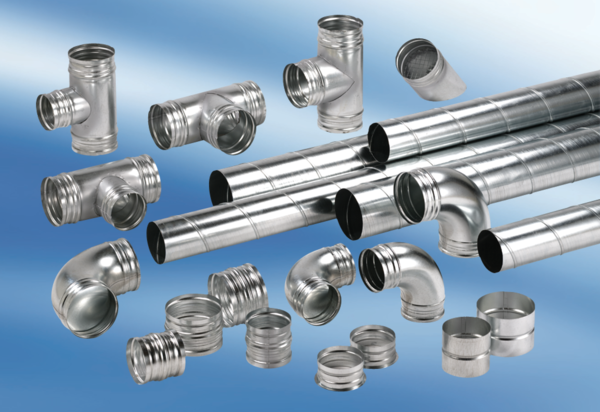 